มาตรการให้ผู้มีส่วนได้ส่วนเสียมีส่วนร่วม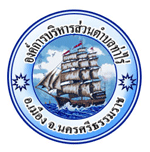 		เพื่อให้การดำเนินงานขององค์การบริหารส่วนตำบลท่าไร่ ในการตรวจและติดตามการใช้คลื่นความถี่ รับและ พิจารณาเรื่องร้องเรียน รวบรวมและวิเคราะห์ข้อมูลเกี่ยวกับการใช้คลื่นความถี่ การประกอบกิจการ กระจายเสียง กิจการโทรทัศน์และกิจการโทรคมนาคม และอื่นๆ ตามที่ องค์การบริหารส่วนตำบลท่าไร่ มอบหมาย เป็นไปอย่างมี ประสิทธิภาพ โปร่งใส และเป็นที่ยอมรับ 		องค์การบริหารส่วนตำบลท่าไร่  จึงได้กำหนดมาตรการให้ผู้มีส่วนได้ส่วนเสีย มีส่วนร่วม ดังนี้ วัตถุประสงค์ 		๑. เพื่อเปิดโอกาสและส่งเสริมให้มีการรับฟังความคิดเห็น ข้อเสนอแนะ ข้อร้องเรียน และการมี ส่วนร่วมของผู้รับบริการและผู้มีส่วนได้ส่วนเสีย ผ่านช่องทางต่างๆ 		๒. เพื่อปรับปรุงและพัฒนาการดำเนินงานขององค์การบริหารส่วนตำบลท่าไร่ ตามอำนาจหน้าที่ให้เป็นไปอย่างมี ประสิทธิภาพ โปร่งใส และเป็นที่ยอมรับ 		มาตรการ 		๑. กำหนดให้มีการเผยแพร่ข้อมูลการดำเนินงานตามอำนาจหน้าที่ขององค์การบริหารส่วนตำบลท่าไร่ผ่านทาง เว็บไซด์ ITA และช่องทางอื่นๆ ต่อสาธารณะ เพื่อให้ผู้รับบริการและผู้มีส่วนได้ส่วนเสียทราบ รวมทั้งเปิดโอกาส ให้เข้ามามีส่วนร่วมในการปรับปรุงและพัฒนาการดำเนินงานขององค์การบริหารส่วนตำบลท่าไร่		๒. กำหนดให้มีหน่วยงานเจ้าของเรื่อง จัดทำช่องทางในการรับฟังความคิดเห็น ข้อเสนอแนะ และ ข้อร้องเรียนของผู้รับบริการและผู้มีส่วนได้ส่วนเสีย ที่มีต่อการพัฒนาและดำเนินงานขององค์การบริหารส่วนตำบลท่าไร่ เช่น โทรศัพท์ (๐๗๕- ๔๖๖๒๖๓-๔) เว็บไซด์  www.tharai.go.th จดหมาย กล่องรับฟังความคิดเห็น กิจกรรมต่างๆ เป็นต้น 		๓. กำหนดให้หน่วยงานเจ้าของเรื่อง ศึกษา วิเคราะห์ระบบ รูปแบบ และผลการดำเนินงาน โดยให้ ผู้รับบริการและผู้มีส่วนได้ส่วนเสียเข้ามามีส่วนร่วมตามความเหมาะสมของบริบทในการดำเนินงานนั้นๆ เพื่อ ปรับปรุงและพัฒนาการดำเนินงานขององค์การบริหารส่วนตำบลท่าไร่ให้มีประสิทธิภาพ โปร่งใส และเป็นที่ยอมรับ มากยิ่งขึ้น 		๔. กำหนดให้หน่วยงานเจ้าของเรื่อง จัดให้มีการประเมินความพึงพอใจของผู้รับบริการและผู้มีส่วนได้ ส่วนเสีย ทั้งในภาพรวมและรายข้อในมิติต่างๆ ตลอดจนวิเคราะห์และรายงานผลต่อผู้บริหารที่รับผิดชอบ และ คณะกรรมการประเมินคุณธรรมและความโปร่งใสขององค์การบริหารส่วนตำบลท่าไร่ อย่างสม่ำเสมอ (ปีละ ๑ ครั้ง) 		๕. กำหนดให้ความพึงพอใจของผู้รับบริการและผู้มีส่วนได้ส่วนเสีย เป็นตัวชี้วัดหนึ่งของ ผลการดำเนินงานของหน่วยงานนั้นและที่เกี่ยวข้อง 				……………………………………….……………………